§203-B.  Funds received pursuant to court orders or other settlements of opioid crisis litigationNotwithstanding section 203‑A and unless specifically ordered by the court to do otherwise, the Attorney General may work with the Treasurer of State to deposit identified revenue or money received as a result of any court order or other agreement resulting from litigation against, or any court settlement with, an opioid manufacturer, an opioid research association or any other person in the opioid industry relating to claims made by or prosecuted by the State into the Maine Recovery Fund for spending on approved uses as directed by the Maine Recovery Council as established in section 12004‑I, subsection 94. As used in this section, "approved uses" and "Maine Recovery Fund" have the same meanings as in section 203‑C, subsection 1.  [PL 2023, c. 412, Pt. HHHH, §1 (AMD).]SECTION HISTORYPL 2021, c. 661, §2 (NEW). RR 2021, c. 2, Pt. A, §5 (COR). PL 2023, c. 412, Pt. HHHH, §1 (AMD). The State of Maine claims a copyright in its codified statutes. If you intend to republish this material, we require that you include the following disclaimer in your publication:All copyrights and other rights to statutory text are reserved by the State of Maine. The text included in this publication reflects changes made through the First Regular Session and the First Special Session of the131st Maine Legislature and is current through November 1, 2023
                    . The text is subject to change without notice. It is a version that has not been officially certified by the Secretary of State. Refer to the Maine Revised Statutes Annotated and supplements for certified text.
                The Office of the Revisor of Statutes also requests that you send us one copy of any statutory publication you may produce. Our goal is not to restrict publishing activity, but to keep track of who is publishing what, to identify any needless duplication and to preserve the State's copyright rights.PLEASE NOTE: The Revisor's Office cannot perform research for or provide legal advice or interpretation of Maine law to the public. If you need legal assistance, please contact a qualified attorney.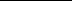 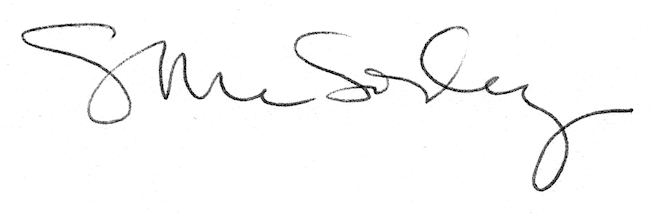 